Общая информация по теме общественных обсужденийКомплекс мероприятий по переводу тепловых нагрузок на новые водогрейные котельные от выводимой из эксплуатации «Медногорской ТЭЦ» г. Медногорск, Оренбургской области предусматривает строительство четырех новых котельных со строительством магистральных трубопроводов от коллекторов новых котельных до существующего магистрального трубопровода СЦТ Медногорской ТЭЦ, участков т/сети до существующих ЦТП попадающих под вывод из эксплуатации магистральных тепловых сетей.Мероприятия предусматривают снижение  температурного графика, вывод из эксплуатации трубопроводов, требующих замену изоляции протяженностью 11 744км, снижение тепловых потерь.Четыре новые котельные планируется разместить на земельных участках, расположенных на территории населенного пункта г. Медногорск:- северо-западная часть кадастрового квартала 56:41:0103006, участок № 56:41:0103006:336;- ул. Комсомольская, 27В, участок № 56:41:0102056:1283;- северо-восточная часть кадастрового квартала 56:41:0103066, участок №56:41:0103066:1071;- северо-западная часть кадастрового квартала 56:41:0102023, участок, выделяемый из участка № 56:41:0102023:21.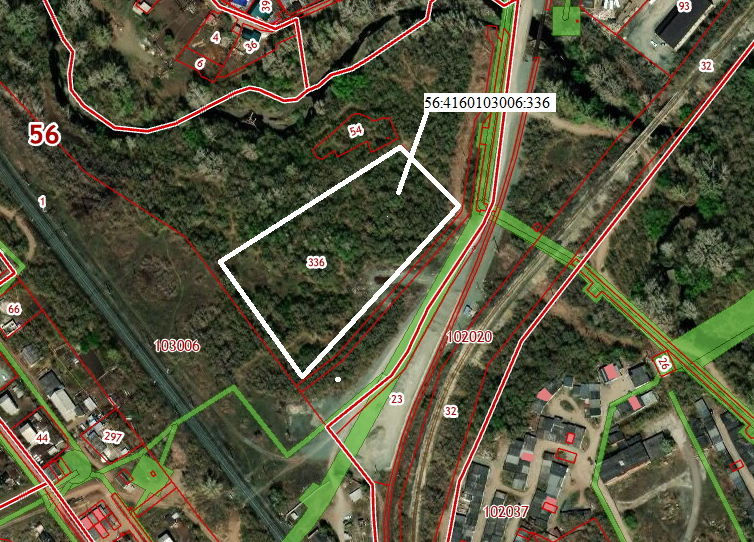 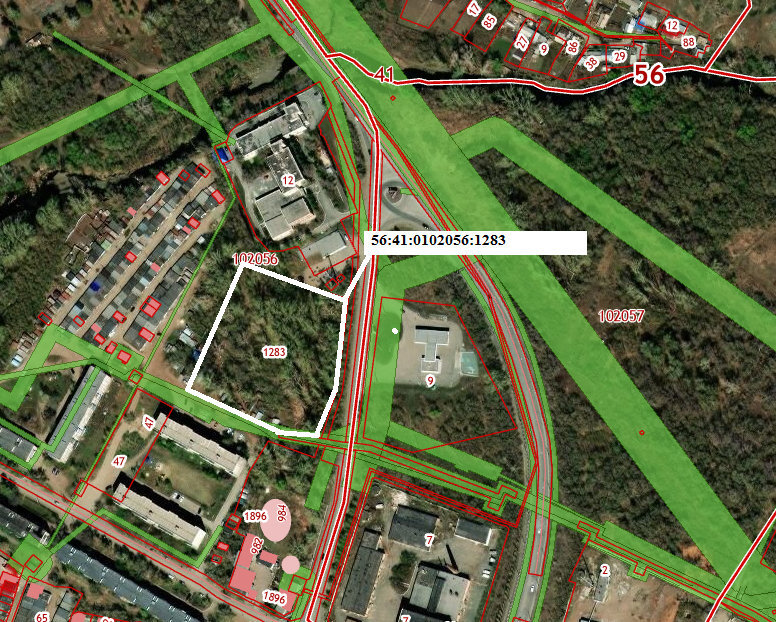 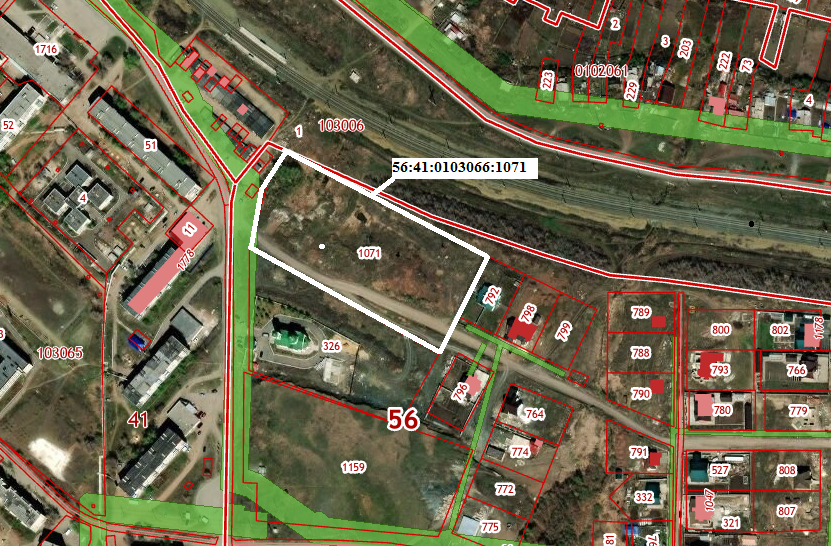 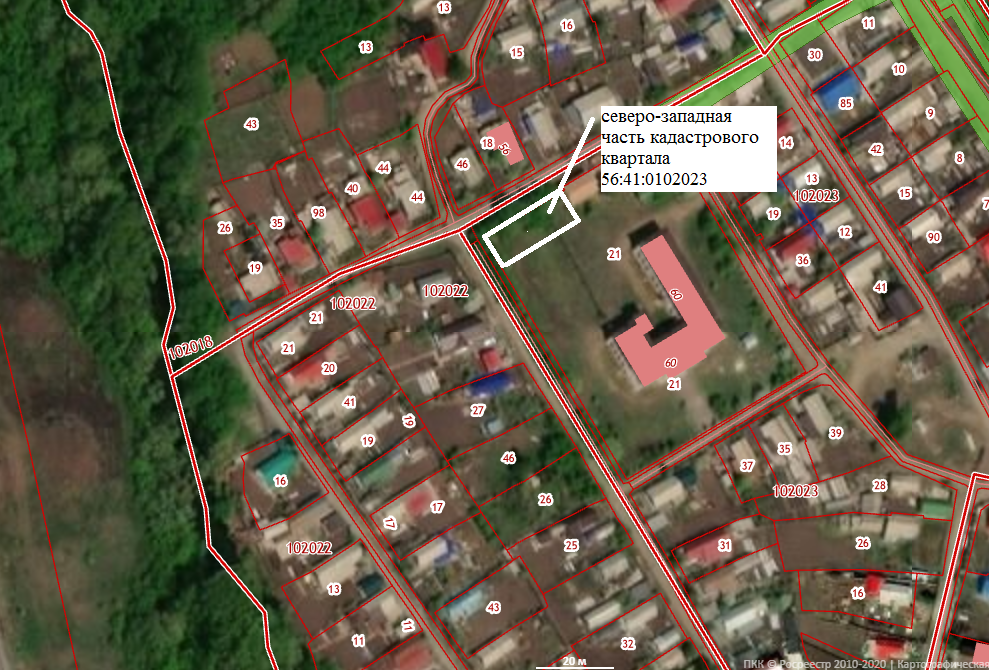 